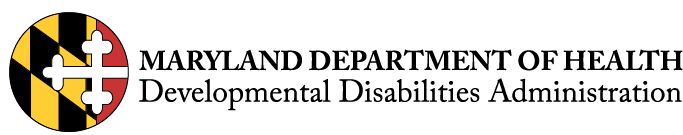 	FINANCIAL INCIDENT REPORT for DDA Licensed AgenciesName of Agency: 	I attest that the information given below is true and accurate. I understand that, pursuant to Code of Maryland Regulations (COMAR) 10.22.17.05D-E and 10.22.03, the failure to provide notice to DDA of the following financial issues may result in (a) a corrective action plan; (b) suspension of payments; (c) suspension of placements; (d) removal of placements; or (e) a revocation of licensure. 	Date:  	 (Executive Director’s Signature) 	Date:  	 (Chief Financial Officer’s Signature) 	Date:  	 (Board President’s Signature)In the last 6 months, between April 1,             and September 30,           , has the above-named agency experienced any of the following financial issues?If you responded “YES” to any of the above, please attach relevant documentation (e.g., tax lien notice). Also attach any plans the agency has to remediate any issues identified through this form. Note: DDA expects all agencies licensed by or under contract with DDA to report bankruptcy filings to the Chief Financial Officer of DDA and the Provider Relations office within 24 hours of the filing. All agencies must also report the presence or absence of a bankruptcy filing in this periodic report. Please complete and return the attached form electronically to DDA at dda.reconciliations@maryland.gov  with the subject header “FINANCIAL INCIDENT REPORT FORM.”Financial IssueYesNoExample Only: Bankruptcy filingXBankruptcy filings (includes parent company and subsidiaries). Please specify.Tax liens from the local jurisdiction in which the agency is located, the State of Maryland, or the Internal Revenue ServiceReceipt of a going concern, adverse, disclaimer, or qualified audit opinion during an annual audit of financials conducted by a Certified Public Accountant (CPA)Receipt of a liability offset notice from the Comptroller of Maryland or the Maryland Department of Human ResourcesReceipt of a cancellation notice for an insurance policy the agency is obligated under DDA’s Provider Agreement to maintainPayroll, corporate, unemployment, or any other state or federal taxes more than 30 days in arrearsLease, rent, or utility payments more than 30 days in arrearsAny other adverse financial issues directly related to the agency’s fiscal solvency or to compliance with the financial standards established in the agency’s agreement/contract with DDA or by State or federal laws and regulations